Министерство образования и науки Челябинской областиГосударственное бюджетное профессиональное образовательное учреждение«ЮЖНО-УРАЛЬСКИЙ МНОГОПРОФИЛЬНЫЙ КОЛЛЕДЖ»Сборникконтрольных заданий,экзаменационных материаловдля студентов заочного отделения 4 курса(на базе основного общего образования)Вариант № 1Специальность:«Право и организация социального обеспечения»Челябинск2023 г.Министерство образования и науки Челябинской областигосударственное бюджетное профессиональное образовательное учреждение «ЮЖНО-УРАЛЬСКИЙ МНОГОПРОФИЛЬНЫЙ КОЛЛЕДЖ»УЧЕБНЫЙ ПЛАН-ГРАФИКНА 2023-2024  УЧЕБНЫЙ ГОДСПЕЦИАЛЬНОСТЬ 40.02.01  ПРАВО И ОРГАНИЗАЦИЯ СОЦИАЛЬНОГО ОБЕСПЕЧЕНИЯ(на базе основного общего образования)IV КУРСГРУППЫ ПС–42112.09.2023 г.  - 14.09.2023 г.  -    УСТАНОВОЧНАЯ СЕССИЯ07.11.2023 г.  - 22.11.2023  г.  - ЭКЗАМЕНАЦИОННАЯ СЕССИЯ14.03.2024 г.   –  27.03.2024 г.  ЭКЗАМЕНАЦИОННАЯ СЕССИЯЗав. заочным отделением                                     		                                     И.А. ВласоваПАМЯТКА ДЛЯ СТУДЕНТОВ-ЗАОЧНИКОВОбщие положенияЗаочная форма обучения – форма организации учебного процесса, которая сочетает в себе черты дневного образования и самообучения.  Большой объём знаний (70%) студенты заочного отделения осваивают самостоятельно. Однако в соответствии с государственными стандартами подготовка специалистов среднего звена по заочной форме обучения осуществляется по тем же учебным планам, в том же объеме и с тем же перечнем изучаемых дисциплин, что и дневная. Диплом о среднем профессиональном образовании един как для студентов очной формы, так и для заочников. Форма обучения не указывается в приложении к диплому.Контрольная работаВ межсессионный период студенты выполняют контрольные работы по отдельным дисциплинам, в соответствии с учебным планом специальности. В учебном году не может быть предусмотрено более 10 контрольных работ. По одной дисциплине может быть предусмотрено не более двух контрольных работ в год. Контрольные работы студенты должны выполнять по учебному графику и предоставлять в колледж в указанные сроки.           Выполнение контрольной работы является итогом самостоятельной работы заочника над соответствующими разделами учебной дисциплины. Контрольная работа не должна сводиться к копированию текста учебника или монографии. Необходимо на основе изученного материала подготовить обобщающий ответ, содержащий наиболее важные положения по существу темы задания. Необходимо стремиться к проявлению самостоятельности в подаче материала, использовать дополнительные источники, последнюю информацию, проводить связь теории с жизнью, находить примеры в своей практической деятельности.  При выполнении контрольных работ студент должен руководствоваться следующими требованиями:Работа выполняется в печатном виде.Объем контрольной работы не должен превышать 15 страниц печатного текста.Работа должна выполняться самостоятельно.Ответы на заданные вопросы должны быть сформулированы ясно и достаточно полно.Термины и обозначения, сокращения слов употреблять только принятые в рекомендованной литературе.Решение задач должно сопровождаться объяснениями, показывающими ход рассуждений учащегося, с обязательной ссылкой на нормативные материалы.Работа должна быть правильно оформлена.При оформлении работы указание темы задания (контрольного вопроса) и приведение плана ответа обязательно. Можно использовать предлагаемый примерный план или внести в него изменения.            Страницы работы должны иметь поля: левое – 30 мм, верхнее и нижнее не менее 25 мм, правое – 10 мм. Все страницы текста, включая иллюстрации и приложения, нумеруются по порядку от титульного листа до последней страницы без пропусков, повторений, литерных добавлений. Первой страницей считается титульный лист, на нем цифра 1 не ставится. Порядковый номер печатается в середине верхнего поля страницы. Текст работы печатается шрифтом 14 размера через 1 интервал на одной стороне стандартного листа белой бумаги. Абзацный отступ должен быть одинаковым и равен пяти знакам. Заголовки отделяются от текста сверху и снизу тремя интервалами. Текст на иностранном языке может быть целиком впечатан или вписан от руки.    В тексте контрольной работы не должно быть сокращений слов, за исключением общепринятых.Готовый вариант необходимо сброшюровать, на титульном листе указать: полное наименование учебного заведения; название работы, фамилию, инициалы, учебную группу автора работы; фамилию, инициалы преподавателя; место и год написания работы.	В особом внимании нуждается оформление подстрочной ссылки и  списка используемых источников, который является составной частью контрольной работы. Этот список помещается в конце работы.        Список источников и литературы охватывает все документы, использованные при выполнении письменной работы (Приложение № 1).        В начале списка указываются законодательные и нормативные документы, при этом они располагаются по значимости, а внутри каждой выделенной группы документов – в хронологическом порядке. Далее указываются монографии, затем статьи, опубликованные в периодических изданиях, и в заключении учебная литература. Все разделы контрольной работы должны быть изложены в строгой логической последовательности и взаимосвязи.Проверка контрольной работы По завершении студентом контрольной работы преподаватель проверяет ее и вместе с письменной рецензией возвращает студенту для ознакомления. Контрольная работа оценивается по двухбалльной системе: «зачтено», «не зачтено». Если в контрольной работе содержатся грубые теоретические ошибки, механическое изложение цитат, отсутствует фактический материал, недостаточно использованы литературные источники, то она получает оценку «не зачтено».  Студентам, получившим неудовлетворительную оценку по контрольной работе, предоставляется право выбора новой темы контрольной работы или, по решению преподавателя, доработки прежней темы и определяется новый срок для ее выполнения. Все работы и рецензии необходимо сохранить и предъявлять экзаменатору при сдаче экзаменов зачетов.    Приложение № 1Пример оформления списка используемых источниковСПИСОК ИСПОЛЬЗОВАННЫХ ИСТОЧНИКОВНалоговый кодекс РФ: части первая и вторая [Текст]: – М.: Омега-Л, 2020. – 694с.О применении контрольно-кассовой техники при осуществлении наличных денежных расчетов и (или) расчетов с использованием платежных карт: федеральный закон от 22.05.2019 N 54-ФЗ [Текст] //: Справочно-правовая система Консультант ПлюсО развитии малого и среднего предпринимательства в Российской Федерации: федеральный закон от 24.07.2007г. № 209-ФЗ (в ред. ФЗ от18.10.2007 N 230-ФЗ) [Текст] //: Справочно-правовая система Консультант ПлюсАдыгова, Ф.К. Анализ и планирование налоговых поступлений: теория и практика [Текст] / под ред. Ф.К. Садыгова – М.:Издат-во экономическо-правовой литературы, 2016.Андреев, Н.М. О применении системы налогообложения в виде ЕНВД для отдельных видов деятельности [Текст] / Н.М. Андреев // Налоговый вестник. – 2017. – № 3. –                С. 79-87.Андреев, Н.М. Практика применения специальных налоговых режимов [Текст] / Н.М. Андреев // Налоговый вестник. – 2017. – № 9. – С. – 87-91.ПРАВОВАЯ ОТВЕТСТВЕННОСТЬВопросы к экзаменуПонятие и состав преступления: объект, объективная сторона, субъективная сторона, субъект. Характеристика каждого элемента преступления.Виды юридической ответственности: Материальная; Дисциплинарная; Гражданско-правовая; Административная; Уголовная. Сходства и отличия.Понятие и система наказаний. Виды и назначение наказаний за правонарушения. Освобождения от уголовного наказания. Амнистия. Помилование. Судимость, основания для снятия и погашения.Понятие и виды стадий преступления. Приготовление к преступлению. Понятие и формы множественности. Формы соучастия, и виды соучастников преступления. Виды преступлений: против жизни, здоровья, конституционных прав и свободы человека и гражданина, семьи и несовершеннолетних. Понятие и признаки хищения чужого имущества. Формы хищений, виды хищений.Легализация (отмывание) денежных средств или иного имущества, приобретенного преступным путем.Уклонение гражданина от уплаты налога, уклонение от уплаты налогов с организацией.Терроризм, захват заложников, ложное сообщение об акте терроризма.Бандитизм. Массовые беспорядки, хулиганство, вандализм.Незаконное приобретение, передача, сбыт, хранение, перевозка или ношения оружия, боеприпасов, взрывчатых веществ и взрывных устройств.Незаконное приобретение, передача, сбыт, хранение, перевозка наркотических средств.Преступления против государственной власти, интересов государственной службы и службы в органах местного самоуправления: Получение взятки. Дача взятки. Побег из места лишения свободы, из под ареста, или из под стражи.Виды преступлений против правосудия.Виды преступлений против мира и безопасности человечества.Порядок производства расследования преступлений. Стадий уголовного процесса. Возбуждение уголовного дела: порядок и основание.Характеристика субъектов уголовного судопроизводства: разграничение между участниками уголовного судопроизводства, их основными правами, обязанностями и процессуальным положением со стороны обвинения.Характеристика субъектов уголовного судопроизводства: разграничение между участниками уголовного судопроизводства, их основными правами, обязанностями и процессуальным положением со стороны защиты.Характеристика субъектов уголовного судопроизводства: разграничение между участниками уголовного судопроизводства, их основными правами, обязанностями и процессуальным положением иных участников уголовного дела.Понятие, формы, основания для проведения предварительного расследования.Основания для возбуждения уголовного дела. Отказ в возбуждении уголовного дела.Доказательства в уголовном процессе: классификация, источники доказательств, порядок приобщения к материалам уголовного дела.Виды следственных действий, порядок основания и условия их проведения.Основания для прекращения уголовного дела. Соединение, выделение уголовных дел.Меры процессуального принуждения: понятие, виды, основания и порядок их применения.Окончание производства по уголовному делу. Вынесение обвинительного заключения и акта, основание передачи дела в суд.Порядок, сроки и основания назначения судебного заседания по рассмотрению уголовного дела.Порядок, условия, особенности проведения судебного разбирательства по уголовным делам.Постановление, оглашение приговора по уголовным делам и порядок его исполнения.ПРАВОВАЯ ОТВЕСТВЕННОСТЬКонтрольная работаТеоретический вопрос  Тема: Меры процессуального принужденияПлан:Задержание подозреваемого в совершении преступления.2. Иные меры процессуального принужденияПрактическое задание:Ильина, узнав о своей беременности от случайной связи, не желая огласки, обратилась к своему брату, который работал гинекологом, с просьбой сделать аборт.Поскольку сроки для производства аборта прошли, брат Ильиной произвел аборт дома. Из-за осложнений, возникших после аборта, Ильиной была сделана в больнице операция, в результате которой она потеряла способность к деторождению.Методические рекомендации:При изложении теоретического вопроса изучите главы 12 и 14 УПК РФ. Необходимо дать понятие задержания подозреваемого в совершении преступления, раскрыть основания и порядок задержания подозреваемого, проведение личного обыска, уведомление о задержании и порядок содержания под стражей, а также основания освобождения подозреваемого. Указать иные меры процессуального принуждения и основания их применения.   При выполнении практического задания, вам необходимо придерживаться следующей схемы:Квалифицируйте данное деяние (статья, часть и пункт УК РФ).Разберите по составу (определите объект, объективную сторону, субъективную сторону и субъект).3. Определите наказание виновному.Нормативные-правовые акты:1.	Конституция Российской Федерации – принята на всенародном референдуме 12.12.1993г.// Российская газета, 1993, №237.2.	Гражданский кодекс Российской Федерации (часть первая) от 30.11.1994 N 51-ФЗ.3.	Семейный кодекс Российской Федерации от 29.12.1995 N 223-ФЗ.4.	Уголовный кодекс РФ от 13.06.1996 № 63- ФЗ.5.	Уголовно-исполнительный кодекс РФ от 08.01.1997 № 1-ФЗ.6.	Уголовно-процессуальный кодекс РФ от 18.12.2001 № 174-ФЗ.7.	Гражданский процессуальный кодекс Российской Федерации от 14.11.2002 N 138-ФЗ .Перечень рекомендуемых учебных изданий.Основные источники:Либанова, С. Э. Гражданско-правовая ответственность: взыскание убытков : учебное пособие для бакалавриата и магистратуры / С. Э. Либанова. — М. : Издательство Юрайт, 2019. — 171 с. — (Серия : Бакалавр и магистр. Академический курс). — ISBN 978-5-534-08914-1.Уголовно-процессуальное право. Актуальные проблемы теории и практики : учебник для бакалавриата, специалитета и магистратуры / В. А. Лазарева [и др.] ; под ред. В. А. Лазаревой, А. А. Тарасова. — 4-е изд., пер. и доп. — М. : Издательство Юрайт, 2018. — 390 с. — (Серия : Бакалавр. Специалист. Магистр). — ISBN 978-5-534-08808-3.Дополнительные источники:Манова, Н. С. Уголовный процесс : учебное пособие для вузов / Н. С. Манова, Ю. В. Францифоров. — 11-е изд., пер. и доп. — М. : Издательство Юрайт, 2019. — 221 с. — (Серия : Университеты России). — ISBN 978-5-534-09269-1.Уголовный процесс. Практикум : учебное пособие для бакалавриата и специалитета / А. А. Усачев [и др.] ; под ред. А. А. Усачева. — 2-е изд., пер. и доп. — М. : Издательство Юрайт, 2019. — 357 с. — (Серия : Бакалавр и специалист). — ISBN 978-5-534-08893-9.Хатуаева, В. В. Уголовное преследование : учебное пособие для бакалавриата, специалитета и магистратуры / В. В. Хатуаева. — 2-е изд. — М. : Издательство Юрайт, 2018. — 143 с. — (Серия : Авторский учебник). — ISBN 978-5-534-07498-7.Гриненко, А. В. Уголовный процесс : учебник и практикум для СПО / А. В. Гриненко. — 6-е изд., пер. и доп. — М. : Издательство Юрайт, 2018. — 286 с. — (Серия : Профессиональное образование). — ISBN 978-5-534-08772-7.Лазарева, В. А. Доказывание в уголовном процессе : учебник для бакалавриата и магистратуры / В. А. Лазарева. — 7-е изд., пер. и доп. — М. : Издательство Юрайт, 2018. — 263 с. — (Серия : Бакалавр и магистр. Академический курс). — ISBN 978-5-534-07326-3.Носков, И. Ю. Профессиональная этика юриста : учебник для бакалавриата и специалитета / И. Ю. Носков. — М. : Издательство Юрайт, 2018. — 277 с. — (Серия : Бакалавр и специалист). — ISBN 978-5-534-06642-5.Уголовно-исполнительное право России: концепции в развитии : учебное пособие для вузов / В. Н. Орлов [и др.] ; под ред. В. Н. Орлова, В. Е. Эминова. — М. : Издательство Юрайт, 2018. — 174 с. — (Серия : Бакалавр. Специалист. Магистр). — ISBN 978-5-534-06214-4.Интернет-ресурсы:http://chelovek-zakon.ru/ – сайт программы «Человек и закон» знакомит с актуальными расследованиями, а также с прошедшими программами. На форме активно обсуждаются сюжеты для передачи и т.д.Информационно – правовые системы: «Гарант», Консультант-плюс». www.garant.ru  и www.konsultant+.ru ."Международный Центр Финансово-Экономического Развития" -мультимедийный интегратор профессиональной информации в области экономики, права и управления различными сферами деятельности.http:// www.minjust.ru/СТРАХОВОЕ ДЕЛОВопросы для  зачета1.Понятие, функции  страхования 2.Принципы, источники, регулирующие страховое дело3. Стороны, участвующие в страховании4. Понятие риска и вероятности события5. Страховая компания: понятие сущность, порядок организации  направления деятельности6. Понятие страхового рынка и его элементов7. Страховой тариф как элемент системы цен8.Тарифная ставка и методы её расчета9.Сущность и задачи построения страховых услуг10. Методика расчета страховых тарифов11.Сущность страхового взноса12. Виды страховых премий13. Страховые возмещения по видам страхования14. Государственный контроль за страховой деятельностью страховщиков15. Договор страхования: понятие, стороны, форма договора и его существенные условия16. Особенности и виды личного страхования17. Особенности страхования имущества18. Особенности страхования ответственности19. Особенности страхования предпринимательских рисков20. Сущность сострахования и перестрахования21. Понятие социального страхования22. Принципы осуществления социального страхования23. Понятие обязательного государственного страхования24. Добровольное социальное страхование, его отличительные черты25. Страховые споры и их разрешениеОСНОВЫ ИССЛЕДОВАТЕЛЬСКОЙ ДЕЯТЕЛЬНОСТИВопросы к дифференцированному зачету по дисциплине1. Научное исследование: его сущность и особенности. 2. Базисные определения и понятия теоретических знаний. 3. Логика процесса научного исследования. 4. Теория как форма научного знания. 5. Классификация научных теорий. 6. Функции теории. 7. Методология научного познания. 8. Сущность понятия «метод». 9. Методы научного познания. 10.Типология научных методов. 11.Методы научного исследования. 12.Классификация методов научного исследования. 13.Роль метода в научном познании. 14.Роль понятий и категорий в научном исследовании. 15.Место количественных методов в научных исследованиях. 16.Информационно-библиографические ресурсы. 17.Анализ источников информации. 18.Работа с научной литературой. 19.Реферат. 20.Научный отчет. 21.Доклад. 22.Научная статья. 23.Курсовая работа. 24.Дипломная работа. 25.Техника оформления результатов исследования. 26.Оформление структурных частей научных работ. 27.Общие требования к оформлению титульного листа. 28.Общие требования к оформлению оглавления. 29.Общие требования к оформлению текстовой части. 30.Правила оформления библиографических ссылок. 31.Общие требования к оформлению иллюстративного материала. 32.Презентация научно-исследовательских работ.Перечень рекомендуемых учебных изданий,                                                                            Интернет-ресурсов, дополнительной литературы.Основная литератураМетодические рекомендации по написанию и оформлению научно – исследовательской работы / Сост. Г.В. Брюхова. Челябинск, 2020. - 36 с.Дополнительная литератураБакшева, Т. В. Основы научно-методической деятельности: учебное пособие / Т. В. Бакшева, А. В. Кушакова. — Ставрополь, 2014. — 122 c. - [Электронный ресурс] / Электронно-библиотечная система IPR BOOKS: Режим доступа: http://www.iprbookshop.ru/62975.html Безуглов, И.Г. Основы научного исследования: учебное пособие для аспирантов и студентов-дипломников / И. Г. Безуглов, В. В. Лебединский, А. И. Безуглов. — Москва, 2008. — 208 c. — [Электронный ресурс] / Электронно-библиотечная система IPR BOOKS: Режим доступа: http://www.iprbookshop.ru/36452.html Моисеева, И.Ю. История и методология науки. - Часть 1: учебное пособие / И. Ю. Моисеева. — Оренбург,  2016. — 110 c. — [Электронный ресурс] IPR BOOKS : Режим доступа: http://www.iprbookshop.ru/61362.htmlГОСУДАРСТВЕННАЯ И МУНИЦИПАЛЬНАЯ СЛУЖБАВопросы к дифференцированному зачетуЗаконодательство о государственной службе в Российской Федерации.Реестры должностей государственной гражданской службы.Понятие государственной должности.Категории и группы государственных должностей.Способы замещения государственных должностей.Квалификационные требования к государственным служащим.Понятие и признаки государственной службы.Виды государственной службы.Принципы государственной службы.Классные чины гражданской службы.Служебное поведение государственных служащих.Понятие и виды государственных служащих.Права государственных гражданских служащих.Обязанности государственных гражданских служащих.Ограничения и запреты, связанные с государственной (гражданской) службой.Гарантии для государственного служащего.Понятие и основные стадии прохождения государственной службы.Поступление на государственную службу. Испытание.Аттестация, квалификационные экзамены.Поощрения государственных служащих.Ответственность государственных служащих.Основания и последствия прекращения служебного контракта.Конкурс на замещение вакантной должности государственной гражданской службы.Понятие муниципальной службы.Правовые основы муниципальной службы в Российской Федерации.Основные принципы муниципальной службы.Взаимосвязь муниципальной службы и государственной гражданской службы.Понятие и классификация должностей муниципальной службы.Квалификационные требования для замещения должностей муниципальной службы.Способы замещения муниципальных должностей.Особенности правового положения муниципальных служащих.Основные права муниципального служащего. Основные обязанности муниципального служащего. Ограничения, связанные с муниципальной службой.Запреты, связанные с муниципальной службой.Основные государственные гарантии муниципальных служащих. Поощрение муниципального служащего.Ответственность муниципальных служащих.ГОСУДАРСТВЕННАЯ И МУНИЦИПАЛЬНАЯ СЛУЖБАЗадания для выполнения  контрольной работыЗадание № 1. Теоретическая частьТема: Государственная должность.  Должности гражданской службы.При выполнении работы студент должен раскрыть следующие вопросы:Понятие и  статус должности. Государственная должность. Должности гражданской службы. Классификация должностей гражданской службы (категории и группы).Реестры должностей государственной гражданской службы Российской Федерации и субъекта Российской Федерации. Классные чины гражданской службы. Квалификационные требования к должностям гражданской службы.Задание № 2. Практическая часть.Задача Законами субъекта Российской Федерации о государственной и муниципальной службе установлены: 1) дополнительное основание прекращения государственной гражданской службы «отставка гражданского служащего»; 2) обязанность гражданского служащего после подачи заявления об отставке по личному желанию продолжить службу в течение трех месяцев, если иное не предусмотрено соглашением сторон; 3) внеконкурсный порядок назначения на должности гражданской службы категории «руководитель», назначение на которые и освобождение от которых осуществляется высшим должностным лицом субъекта Российской Федерации; 4) порядок представления гражданским служащим сведений в налоговую службу о полученных доходах и имуществе, подлежащих налогообложению; 5) надбавки к должностным окладам государственным гражданским служащим за ученую степень и классный чин; 6) освобождение от прохождения аттестации гражданских служащих женщин,  достигших возраста 55 лет; 7) порядок присвоения гражданским служащим классных чинов; 8) квалификационные требования к стажу гражданской службы и владению государственным языком субъекта Российской Федерации; 9) порядок исчисления стажа государственной гражданской службы Российской Федерации и муниципальной службы. Соответствуют ли данные нормы компетенции субъектов Российской Федерации в сфере правового регулирования гражданской службы? Методические указания: При решении задач рекомендуется использовать следующий алгоритм: 1) определить все виды отношений, о которых говорится в задаче, найти соответствующие правовые акты, которые следует применить; 2) определить всех субъектов данных отношений, нормы, в которых определен их правовой статус; 3) дать правовую оценку действий данных субъектов. В случае правовой коллизии нормативных правовых актов использовать правила ее преодоления. При решении заданий необходимо руководствоваться федеральными законами: от 27 мая 2003 года № 58-ФЗ «О системе государственной службы Российской Федерации»; от 27 июля 2004 года №79-ФЗ «О государственной гражданской        службе Российской Федерации»; Федеральный закон от 02.03.2007 г. №25.Ф «О муниципальной службе в РФ»Трудовым кодексом Российской Федерации; от 6 октября 2003 года № 131-ФЗ «Об общих принципах организации местного самоуправления в Российской Федерации». Указами Президента Российской Федерации: от 28.12.2006 № 1474 «О дополнительном профессиональном образовании государственных гражданских служащих Российской Федерации»; от 25.07. 2006г. №763 «О денежном содержании федеральных государственных гражданских служащих»; от 01.03.2006 № 177 «О внесении изменений в реестр должностей федеральной государственной гражданской службы, утвержденный указом Президента Российской Федерации от 31.12.2005г. № 1574»; от 31.12.2005г. № 1574 «О реестре должностей федеральной государственной службы»; от 18.07.2005г. № 813 «О порядке и условиях командирования федеральных государственных гражданских служащих»; от 01.02.2005г. № 113 «О порядке присвоения и сохранения классных чинов государственной гражданской службы Российской Федерации»; Законы, иные нормативные правовые акты субъектов Российской Федерации, регулирующие государственную гражданскую службу субъектов Российской Федерации, муниципальную службу. Уставы, иные нормативные правовые акты муниципальных образований, регулирующие муниципальную службу.СТАТИСТИКАВопросы к  зачетуПредмет и метод статистики.Предмет и основные задачи статистики.Основные принципы организации статистических органов.Задачи Росстата.Задачи местных органов статистики.Понятие и программа статистического наблюдения.Основные виды статистического наблюдения.Статистические наблюдения по способу охвата единиц совокупности.Виды несплошного статистического наблюдения.Статистические наблюдения по времени.Статистические наблюдения по источникам получения информации.Понятие и виды статистической отчетности.Понятие и виды группировок.Графическое изображение рядов распределения. Понятие и виды рядов распределения.Типологическая группировка, понятие и область применения.Структурная группировка, понятие и область применения.Комбинированная группировка, понятие и область применения.Сводка и группировка данных, их значение в современных условиях.Понятие и виды статистических сводок.Виды таблиц, правила построения таблиц.Основные элементы таблицы, классификация таблиц. Статистические графики, их понятие и применение.Линейные и секторные  графики, правила их построения (на примере).Столбиковые и фигурные  диаграммы, правила их построения (на примере).Круговые и квадратные диаграммы, правила их построения.Абсолютные величины, их виды и значение.Относительные показатели, характеризующие величину планового задания и величину выполнения плана (пример).Относительные величины, характеризующие динамику и структуру.Относительные показатели, характеризующие координацию и сравнение.Понятие о средних величинах, их виды.Виды средних величин. Мода и медиана.Средняя арифметическая простая и взвешенная, область ее применения.Понятие и элементы динамического ряда.Основные показатели рядов динамики.Базисный способ определения основных показателей рядов динамики (пример).Цепной способ определения основных показателей рядов динамики.Виды рядов динамики, уровни ряда динамики.Методика определения темпов роста и прироста при характеристике рядов динамики.Понятие индекса. Обозначения, применяемые при расчете индексов.Индивидуальные индексы, их виды.Общий индекс, область его применения.Общие экономические индексы, их виды.Общий индекс цены, абсолютное отклонение.Общий индекс физического объема, абсолютное отклонение.Средний арифметический индекс физического объема.Средний гармонический индекс цены.Общий индекс товарооборота продукции, абсолютного отклонения.Значение экономических индексов, виды индексов. Понятие вариации, показатели вариации.Перечень рекомендуемых учебных изданий, Интернет-ресурсов, дополнительной литературы 
Нормативно-правовые акты: 
Закон Российской Федерации «Об ответственности за нарушение порядка представления государственной статистической отчетности»от 13 мая 1992 г. № 2761-1 (ред. От 30.12.2001г.)
Основные источники:
Долгова, В. Н. Статистика : учебник и практикум для СПО / В. Н. Долгова, Т. Ю. Медведева. — М. : Издательство Юрайт, 2018. — 245 с. — (Серия : Профессиональное образование). — ISBN 978-5-534-02972-7. 
Дополнительные источники:
1. Балдин К.В. Общая теория статистики: Учебное пособие / К.В. Балдин, А.В. Рукосуев. -М.:ИТК Дашков и К, 2015.-312 с.
2. Ефимова М.Р. Статистика. Практикум : учебное пособие для СПО / М. Р. Ефимова, Е. В. Петрова, О. И. Ганченко, М. А. Михайлов ; под ред. М. Р. Ефимовой. — 4-е изд., пер. и доп. — М. : Издательство Юрайт, 2018. — 355 с. — (Серия : Профессиональное образование). — ISBN 978-5-9916-9141-3.
3. Ковалев В.В.Статистика : учебное пособие для СПО / В. В. Ковалев [и др.] ; под ред. В. В. Ковалева. — М. : Издательство Юрайт, 2019. — 454 с. — (Серия : Профессиональное образование). — ISBN 978-5-534-04460-7.                                                                                  Интернет-ресурсы: 1. http://www.quote.ru   2. http://www.vedomosti.ru 
3. http://www.finam.ru 
4. http://www.statistika.ru                                                                                                                         5. http://www.gks.ruМЕНЕДЖМЕНТВопросы к дифференцированному зачетуСущность и функции управления. Управление – наука и искусство.Этапы развития управленческой науки.Организация как объект менеджмента, формальные и неформальные группы.Внутренняя среда организации и ее взаимосвязь внешней средой.Организационные структуры управления.Сущность управленческого контроля, его виды, основные принципы и этапы.Делегирование полномочий и ответственности.Информация и коммуникация в управлении.Управленческие решения, требования к ним, их виды.Разработка и исполнение управленческих решений.Методы принятия управленческих решений.Вхождение человека в организацию. Управление персоналом. Подбор и расстановка кадров.Адаптация работников в коллективе. Адаптация, ее задачи, цели, стандарты.Трудовой коллектив и руководитель. Требования, предъявляемые к современному руководителю.Методы управления персоналом.Мотивация производственной деятельности. Мотивационный процесс.Власть, влияние, авторитет и лидерство в организацииПонятие делового общения, формы и этика делового общения.Понятие конфликта, типология и управление конфликтами.Финансовый менеджмент, его задачи и цели.Производственная и финансовая стратегия предприятия.Финансовые рынки и институты. Управление формированием финансовых ресурсов организации.Литература:Основные источники: 1. Афоничкин, А. И. Основы менеджмента: учебник для СПО / А. И. Афоничкин, Н. Д. Гуськова, Д. Г. Михаленко; под ред. А. И. Афоничкина. - М.: Издательство Юрайт, 2018. - 338 с. - (Серия: Профессиональное образование). - ISBN 978-5-534-05768-3.2. Коротков, Э. М. Менеджмент: учебник для СПО / Э. М. Коротков. - 3-е изд., пер. и доп. - М.: Издательство Юрайт, 2018. - 566 с. - (Серия: Профессиональное образование). - ISBN 978-5-534-08046-9.   Дополнительные источники:1. Жернакова, М. Б. Деловое общение: учебник и практикум для СПО / М. Б. Жернакова, И. А. Румянцева. - М.: Издательство Юрайт, 2018. - 370 с. - (Серия: Профессиональное образование). - ISBN 978-5-534-07978-4.2. Зуб, А. Т. Управленческая психология: учебник и практикум для СПО / А. Т. Зуб. - 2-е изд., пер. и доп. - М.: Издательство Юрайт, 2018. - 372 с. - (Серия: Профессиональное образование). - ISBN 978-5-9916-8432-3.3. Информационные технологии в менеджменте: учебник и практикум для СПО / Е. В. Майорова [и др.]; под ред. Е. В. Черток. - М.: Издательство Юрайт, 2018. - 368 с. - (Серия: Профессиональное образование). - ISBN 978-5-9916-9005-8.4. Мардас, А. Н. Основы менеджмента. Практический курс: учебное пособие для СПО / А. Н. Мардас, О. А. Гуляева. - 2-е изд., испр. и доп. - М.: Издательство Юрайт, 2018. - 175 с. - (Серия: Профессиональное образование). - ISBN 978-5-534-08328-6.5. Сидоров, М. Н. Стратегический менеджмент: учебник для СПО / М. Н. Сидоров. - 2-е изд., испр. и доп. - М.: Издательство Юрайт, 2018. - 158 с. - (Серия: Профессиональное образование). - ISBN 978-5-534-09247-9.Интернет-ресурсы:1. http://www.rbc.ru 2. http://www.quote.ru 3. http://www.vedomosti.ru 4. http://www.finam.ruСОЦИАЛЬНАЯ РАБОТАВопросы к экзаменуВзаимосвязь социальной работы с другими социальными (общественными) дисциплинами. Классификация технологий социальной работы. Основные направления социальной работы с населением. Психологические технологии социальной работы (организация, формы и методы психокоррекции, психотерапии, психологического консультирования). Становление социальных служб в России. Нормативно-правовая база социальной работы. Социальная работа как профессиональная деятельность. Нравственные принципы и нормы поведения социального работника. Социальные программы по интеграции инвалидов в общество. Понятие «клиент социальной работы». Целевые группы клиентов социальных служб и особенности подходов к работе с ними. Формы и методы социальной работы в семье. Особенности подходов к разрешению проблем пожилых людей (психосоциальная геронтология). Основные проблемы и потребности лиц с ограниченными возможностями (инвалидов). Социальная работа с детьми и их семьями.Особенности подходов к социальной работе с людьми с зависимостями (психосоциальная помощь алко- и наркозависимым). Психосоциальная работа в службах занятости. Психосоциальная помощь лицам без определенного места жительства. Психосоциальная помощь жертвам природных и техногенных катастроф. Психопрофилактика и психокоррекция девиантного поведения. Формы и методы социальной работы с мигрантами. Социально-психологическая помощь в разрешении религиозных, межнациональных конфликтов. Психосоциальная помощь лицам, подвергшимся насилию. Психологическая помощь лицам в местах лишения свободы. Социальная работа на дому (круг лиц, методы и способы). Патронаж как вид деятельности социальных работников (круг лиц, в отношении которых осуществляется патронаж, методы патронажа). Методы и приемы психосоциального взаимодействия социального работника  с клиентами. Социальная работа с молодежью. Особенности социальной работы с воспитанниками и выпускниками детских домов. Методы психологического тренинга, индивидуальной и групповой психотерапии в социальной работе. Организация служб экстренной психологической помощи. Зарубежный опыт психосоциальной работы с населением. Социальная политика и законодательство в социальной работе. Перечень рекомендуемых учебных изданийОсновные источники:Теория социальной работы: Учебное пособие / Под ред. д.ф.н., проф. Е.П. Агапова. –М.: Издательско-торговая корпорация «Дашков и К»; Ростов н/Д: Наука-Спектр, 2013. – 280 с.Галаганов, В. П. Организация работы органов социального обеспечения: учебное пособие / В.П. Галаганов. – 4-е изд., испр. и доп. – М.: Издательский центр «Академия», 2012. – 192 с.Нестерова, Г.Ф. Технология и методика социальной работы: учебное                    пособие / Г.Ф. Нестерова, И.В. Астер. – М.: Издательский центр «Академия», 2011. – 208 с.Основы социальной работы: Учебник / Отв. ред. П.Д. Павленок.  – 2-е изд., испр. и доп. – М.: Инфра – М, 2004. – 395 с.Кононова Л.И., Холостова Е.И. Технология социальной работы. Учебник для СПО/ Л.И. Кононова, Е.И. Холостова.- М.: Издательство Юрайт, 2019.-503с.Приступа Е.Н. Организация социальной работы в Российской Федерации. Учебное пособие для СПО/ Е.Н. Приступа.- М.: Издательство Юрайт, 2018.- 99с.Григорьева И.А., Келасьев В.Н. Теория и методика социальной работы. Учебное пособие для СПО/ И.А. Григорьева, В.Н. Келасьев – 2-е изд., пер и доп. – М.: Издательство Юрайт, 2018.- 254с.Приступа Е.Н. Теория и методика социальной работы. Учебник и практикум для СПО/ Е.Н. Приступа. – 2-е изд., пер и доп. - М.: Издательство Юрайт, 2018.- 414с.Холостова Е.И. Теория и методика социальной работы.  Учебник для СПО/ под ред. Е.И. Холостовой, Л.И. Кононовой, В.М. Вдовиной  – 3-е изд., пер и доп. - М.: Издательство Юрайт, 2018.- 288с.Вопросы к экзамену (4  курс, заочное отделение).Профессиональный модуль 01 «Обеспечение реализации прав граждан                               в сфере пенсионного обеспечения и социальной защиты»Междисциплинарный курс 01.01 «ПРАВО СОЦИАЛЬНОГО ОБЕСПЕЧЕНИЯ»Условия, размеры и  сроки  назначения страховой пенсии по инвалидности.Круг лиц, имеющих право на страховую пенсию по случаю потери кормильца.Понятие нетрудоспособности и иждивения.Условия, размеры и  сроки назначения страховой  пенсии по случаю потери кормильца.Условия, размеры и сроки назначения социальных  пенсий.Круг лиц, имеющих право получать две пенсии.Пенсии за выслугу лет федеральным государственным гражданским служащим.Доля страховой  пенсии по старости, устанавливаемая к пенсии за выслугу лет федеральным государственным гражданским служащим.Пенсии по инвалидности военнослужащим, проходившим военную службу по призыву.Круг лиц, условия, размер и сроки назначения пенсии по случаю потери кормильца семьям военнослужащих,  проходивших военную службу по призыву.Условия, размер и сроки назначения пенсии за выслугу лет космонавтам.Пенсии по инвалидности и пенсии по случаю потери кормильца гражданам из числа космонавтов и членов их семей.Установление доли страховой  пенсии по старости гражданам из числа космонавтов. Особенности при валоризации расчетного пенсионного капитала.Пенсии за выслугу лет гражданам из числа летно-испытательного состава гражданской авиации.Доля страховой  пенсии по старости, устанавливаемая к пенсии за  выслугу лет  гражданам из числа летно-испытательного состава гражданской авиации.Процессуальные сроки в пенсионном обеспечении.Перерасчет размера страховых  пенсий. Сроки перерасчета.Основания и сроки перерасчета размеров пенсий по государственному пенсионному обеспечению.Общие правила и организация выплаты страховых и государственных пенсий.Выплата пенсии по доверенности.Выплата неполученной пенсии в связи со смертью пенсионера.Удержание из пенсий. Основания, размер и порядок удержаний.Приостановление и возобновление выплаты пенсии.Прекращение и восстановление выплаты пенсии.Выплата пенсии в случае лишения пенсионера свободы.Порядок выплаты пенсии гражданам, выезжающим (выехавшим) на постоянное жительство за пределы территории РФ.Пенсии по старости гражданам, пострадавшим в результате радиационных и техногенных катастроф.Пенсии по инвалидности и по случаю потери кормильца гражданам, пострадавшим в результате радиационных и техногенных катастроф, и членам их семей.Порядок обращения за установлением пенсии.Порядок назначения, перерасчета и перевода с одного вида пенсии на другой.Документы, необходимые  для назначения страховых пенсий. Документы, необходимые для назначения государственных пенсий по Федеральному закону  от 15.12.2001г. № 166-ФЗ «О государственном пенсионном обеспечении в Российской Федерации»Пенсии за выслугу лет военнослужащим по Закону РФ от 12.02.1993г. № 4468-1 «О пенсионном обеспечении лиц, проходивших военную службу, службу в органах внутренних дел, Государственной противопожарной службе, органах по контролю за оборотом наркотических средств и психотропных веществ, учреждениях и органах уголовно-исполнительной системы, войсках национальной гвардии Российской Федерации, органах принудительного исполнения наказания Российской Федерации,  и их семей».Пенсии по инвалидности и по случаю потери кормильца по Закону РФ от 12.02.1993г. № 4468-1 «О пенсионном обеспечении лиц, проходивших военную службу, службу в органах внутренних дел, Государственной противопожарной службе, органах по контролю за оборотом наркотических средств и психотропных веществ, учреждениях и органах уголовно-исполнительной системы, войсках национальной гвардии Российской Федерации, органах принудительного исполнения наказания Российской Федерации,  и их семей».Перечень рекомендуемых источниковЗакон Российской Федерации от 15.05.1991г. № 1244-1 «О социальной защите граждан, подвергшихся воздействию радиации вследствие катастрофы на Чернобыльской АЭС». Федеральный закон от 26.11.1998г. № 175-ФЗ «О социальной защите граждан Российской Федерации, подвергшихся воздействию радиации вследствие аварии в 1957 году на производственном объединении «Маяк» и сбросов радиоактивных отходов в реку Теча».Федеральный закон от 15.12.2001г. № 166-ФЗ «О государственном пенсионном обеспечении в Российской Федерации». Федеральный закон от 28.12.2013г. № 424-ФЗ «О накопительной  пенсии». Федеральный закон от 28.12.2013г. № 400-ФЗ «О страховых пенсиях». Федеральный закон от 02.11.1995 г. N 181-ФЗ «О социальной защите инвалидов в  Российской Федерации».Федеральный закон от 17.12.2001г. №173-ФЗ «О трудовых пенсиях в РФ». Федеральный закон от 30.11.2011г. № 360- ФЗ «О порядке финансирования выплат за счет средств пенсионных накоплений».Федеральный закон от 30.04.2008г. № 56-ФЗ «О дополнительных страховых взносах на накопительную пенсию и государственной поддержке формирования пенсионных накоплений».Постановление Правительства Российской Федерации от 17.12.2014г. №1386 "О порядке выплаты пенсий лицам, выезжающим (выехавшим) на постоянное жительство за пределы территории Российской Федерации."Постановление  Правительства Российской Федерации от 20.02.2006г. № 95 «О порядке и условиях признания лица инвалидом». Постановление  Правительства Российской Федерации от 02.11.2009г. № 883 «О некоторых вопросах пенсионного обеспечения граждан из числа космонавтов и работников летно-испытательного состава».Постановление Правительства РФ от 30.07.2014г № 711 «Об утверждении Правил выплаты Фондом пенсионного и социального страхования Российской Федерации правопреемникам умерших застрахованных лиц средств пенсионных накоплений, учтенных в специальной части индивидуальных лицевых счетов».Постановление Правительства РФ от 30.07.2014г № 710 «Об утверждении Правил выплаты негосударственным пенсионным фондом, осуществляющим обязательное  пенсионное  страхование, правопреемникам  умерших застрахованных лиц средств пенсионных накоплений, учтенных на пенсионных счетах накопительной пенсии».Приказ  Министерства труда и социальной защиты РФ от 05.08.2021 г. N 545н "Об утверждении Правил выплаты пенсий, осуществления контроля за их выплатой, проведения проверок документов, необходимых для их выплаты, начисления за текущий месяц сумм пенсии в случае назначения пенсии другого вида либо в случае назначения другой пенсии в соответствии с законодательством Российской Федерации, определения излишне выплаченных сумм пенсии".Приказ Министерства труда и социальной защиты РФ от 05.08. 2021 г. № 546н "Об утверждении Правил обращения за страховой пенсией, фиксированной выплатой к страховой пенсии с учетом повышения фиксированной выплаты к страховой пенсии, накопительной пенсией, в том числе работодателей, и пенсией по государственному пенсионному обеспечению, их назначения, установления, перерасчета, корректировки их размера, в том числе лицам, не имеющим постоянного места жительства на территории Российской Федерации, проведения проверок документов, необходимых для их установления, перевода с одного вида пенсии на другой в соответствии с федеральными законами "О страховых пенсиях", "О накопительной пенсии" и "О государственном пенсионном обеспечении в Российской Федерации»".Приказ Минтруда России от 04.08.2021 N 538н «Об утверждении перечня документов, необходимых для установления страховой пенсии, установления и перерасчета размера фиксированной выплаты к страховой пенсии с учетом повышения фиксированной выплаты к страховой пенсии, назначения накопительной пенсии, установления пенсии по государственному пенсионному обеспечению».ПСИХОЛОГИЯ СОЦИАЛЬНО-ПРАВОВОЙ ДЕЯТЕЛЬНОСТИВопросы к экзаменуОсновные этапы развития психологии. Отрасли психологии.Методы исследования в психологии. Объяснительные принципы психологии.Мозг человека. Ассиметрия межполушарная.Ощущения. Основные виды, меры ощущений.Восприятие. Основные свойства образа восприятия. Восприятие человеком пространства, движения и времени.Внимание. Основные виды внимания. Свойства и функции внимания.Память, процессы, виды и законы памяти.Воображение. Основные виды воображения. Основные функции воображения. Идеомоторный акт.Мышление. Основные виды мышления. Процессы, операции, формы мышления.Речь. Виды и функции речи. Сознание и бессознательное, их соотношение в регуляции психики и поведения человека.Личность. Структура личности в разных теориях.Теории личностиПонятие и виды способностей. Способности и задатки.Темперамент. Основные свойства и типы темперамента. Органическая основа темперамента.Понятие о воле. Волевые качества человека.Характер человека, его структура. Типология характеров (Э.Кречмер, К.Леонгард и А.Личко, Э.Фромм).Эмоции. Виды и функции эмоций человека. Типичная динамика эмоциональных состояний.Потребности и мотивы поведения. Виды потребностей и мотивов.  Деятельность. Структура и динамика человеческой деятельности.Общение. Каналы, средства и приемы общения.Стили поведения в конфликтной ситуации.Человеческие взаимоотношения,  их виды.Взаимоотношения людей в малых социальных группах.Восприятие и понимание человека человеком. Основные законы восприятия и понимания людьми друг друга.Социализация личности,  формирование социальной установки.Деонтология социального работника.Этика и психология профессиональной деятельности юриста.Возрастная психология. Ранняя, средняя и поздняя взрослость.Понятие и виды медицинской экспертизы.Порядок направления на МСЭ, порядок освидетельствования и  переосвидетельствования.Понятие и классификация ограничений жизнедеятельности.Экспертиза временной нетрудоспособности. Документы, удостоверяющие  временную нетрудоспособность.Перечень рекомендуемых учебных изданий, Интернет-ресурсов, дополнительной литературыОсновная: Аверин В. А.. Психология человека от рождения до смерти. 2002Психология. Разработки занятий. 11 класс/сост.Р.М.Мухаметова – Волгоград: ИТД «Корифей». – 128с. Психология социально-правовой деятельности. Учебник и практикум для СПО. (Сережко Т.А., Васильченко Т.З., Волобуева Н.М.). 2021.– 283с. Дополнительная:Геронтопсихология : учеб. пособие / О. И. Дорогина, Г39 Ю. В. Лебедева, Л. В. Токарская, Е. В. Хлыстова ; под общ. ред. Ю. В. Лебедевой ; Министерство науки и высшего образования Российской Федерации, Уральский федеральный университет. – Екатеринбург : Изд-во Урал. ун-та, 2020 – 131 с. Учебное пособие для подготовки к квалификационному экзамену по ПМ 01 Обеспечение реализации прав граждан в сфере пенсионного обеспечения и социальной защиты в части содержания МДК 01.02 Психология социально-правовой деятельности / автор – составитель И.Г.Орлова – Чита: Изд-во БГУЭП, 2013. – 34 с.Фирсов, М. В.  Психология социальной работы : учебник и практикум для среднего профессионального образования / М. В. Фирсов, Б. Ю. Шапиро. — 6-е изд., перераб. и доп. — Москва : Издательство Юрайт, 2021. — 386 с.Интернет-источникиhttps://nsportal.ru.https://stydopedya.ru/2_11_tema--psihicheskie-sostoyaniya-cheloveka.htmlhttps://edu.petrsu.ru/files/upload/6199_1479979917.pdfПсихология социально-правовой деятельностиКонтрольная работа 1. Социально-психологическая адаптация инвалидов с различными нарушениями.2. Составьте схему или таблицу основных методов, которые используются в психологии.3. Проблемы в эмоциональной сфере, ее изменения у лиц пожилого возраста.4. Назовите и выделите основные категории инвалидов, группы инвалидности. Составьте таблицы или схемы.Методические указанияСтуденты заочной формы обучения в межсессионный период обязаны выполнить контрольную работу в форме реферата по психологии социально-правовой деятельности. Задание состоит в написании реферативной контрольной работы. Работы, выполненные с нарушением требований, приниматься к зачету не будут. Написанию контрольной работы должно предшествовать ознакомление с настоящими методическими указаниями, а также подбор, изучение рекомендованной литературы по выбранной теме. Если в работе приводятся цитаты, необходимо указывать источник (автор, название работы, год издания, страницу). Как правило, работа должна быть написана на компьютере. В виде исключения разрешается представить работу в рукописном виде, написанной разборчивым почерком. Объем контрольной работы 10-15 страниц машинописного текста через 1,5 интервала, шрифт-14, выравнивание текста по ширине, абзацный отступ 1,25 см. В структуру работы необходимо включить:Титульный лист.Содержание (2-3 пункта).Введение (раскрывает актуальность темы, теоретическую основу исследования, цель, предмет и объект исследования).Основная часть работы.Список использованных источников (не менее 5).Контрольная работапо Профессиональному модулю 02«Организационное обеспечение деятельности учреждений социальной защиты населения и органов Пенсионного фонда Российской Федерации»Междисциплинарный курс 02.01Организация работы органов и учреждений социальной защиты населения, органов  Пенсионного фонда Российской Федерации.Контрольный вопрос № 1 Организация работы Комплексных Центров социального обслуживания населения.Примерный план:Организация  работы Комплексных Центров социального обслуживания населения.Структура  Комплексных Центров социального обслуживания населения.Организация работы отделений социальной помощи на дому.Контрольный вопрос № 2 Разрешите  практическую ситуациюГражданин Братанов работал горным мастером на Коркинской шахте, 20 сентября текущего года на шахте произошла авария, в которой он пострадал и ему ампутировали ногу. Лечащий врач сообщим ему, чтобы он готовился к установлению инвалидности, а в дальнейшем и к протезированию. Братанов, составил список вопросов, на которые он хотел бы получить ответ: Какой орган  будет устанавливать ему инвалидность и какие документы будут выданы?Куда следует обращаться за назначением пенсии?Каков порядок протезирования?Какие документы необходимо представить  для протезирования?Какие расходы, связанные с протезированием ему могут быть оплачены?Методические рекомендацииПо 1 вопросу следует раскрыть порядок образования Комплексного Центра социального обслуживания населения, назвать орган, которому он подчиняется, остановиться на примерной структуре  Комплексного Центра. Далее написать о порядке образования отделения социальной помощи на дому, порядке приема граждан на платное и бесплатное, внеочередное и первоочередное зачисление на обслуживание, перечислить виды предоставляемых услуг и функции работников отделения. Перечислить документы, необходимые для зачисления на обслуживание.     По 2 вопросу надо  дать ответы на основании соответствующих нормативных актов, которые следует самостоятельно найти в Информационных справочно-правовых системах: «КонсультантПлюс», «Гарант» или других или в Интернет-ресурсах.Нормативно-правовая литература:Примерное положение о Центре социального обслуживания граждан пожилого возраста и инвалидов, утверждено постановлением Министерства труда и социального развития РФ от 08.07.1997г. № 36. Федеральный закон от 28.12.2013г. № 442-ФЗ  «Об основах социального обслуживания граждан в РФ».Информационные справочно-правовые системы: «КонсультантПлюс», «Гарант».Галаганов В.П.  Организация  работы органов социального обеспечения: учебное пособие, 2012г.Журналы «Пенсия», «Социальная защита».Вопросы  дифференцированного зачета по ПМ 02, МДК 02.01 «Организационное обеспечение деятельности учреждений социальной защиты населения и органов  Пенсионного фонда Российской Федерации»Структура государственных органов социального обеспечения, их подчиненность и взаимодействие.Министерство труда и социальной защиты РФ, правовое положение, структура. Задачи и функции в области социального обеспечения.Правовое положение, основные задачи и функции органов социальной защиты населения в субъектах РФ,Правовое положение, задачи, функции, структура территориальных органов социальной защиты населения.Организация работы отдела опеки и попечительства территориального органа СЗН.Федеральные государственные учреждения медико-социальной экспертизы, их правовое положение, задачи, функции, состав.Порядок обжалования решений бюро, главного бюро, Федерального бюро.Всероссийское общество глухих.Всероссийское общество слепых.Всероссийское общество инвалидов.Взаимодействие органов социального обеспечения с банками, органами федеральной почтовой связи, загсами.Взаимодействие органов социальной защиты населения с органами исполнительной власти, профсоюзами, и другими общественными организациями.Основные направления совершенствования организации работы в органах социального обеспечения.Организация работы органов социальной защиты населения по назначению и выплате государственных пособий на детей.Организация проверки личных дел получателей пособий в территориальном органе СЗН.Организация работы органов социальной защиты населения в области реабилитации инвалидов.Обеспечение инвалидов протезно-ортопедическими изделиями.Компенсация инвалидам за самостоятельно приобретенное техническое средство реабилитации.Порядок предоставления отдельным категориям граждан путевок на санаторно-курортное лечение.Порядок предоставления отдельным категориям граждан бесплатного проезда на междугородном транспорте к месту лечения и обратно.Организация работы органов социальной защиты населения по направлению граждан пожилого возраста и инвалидов в стационарные учреждения социального обслуживания и содержанию в них.Виды услуг, предоставляемые стационарными учреждениями социального обслуживания.Документы, необходимые для помещения граждан в дома-интернаты для престарелых и инвалидов общего типа.Организация работы Комплексных центров социального обслуживания населения, их структура, задачи, функции.Организация работы отделения социального обслуживания на дому.Организация работы отделения срочного социального обслуживания.Организация работы отделения дневного пребывания.Правовое положение, задачи, функции, структура Пенсионного фонда РФ.Правовое положение, задачи, функции, структура отделений Пенсионного фонда РФ в субъектах РФ.Правовое положение, задачи, функции, структура территориальных органов Пенсионного фонда РФ,Организация работы территориальных органов Пенсионного фонда РФ по ведению индивидуального (персонифицированного) учета.Структура индивидуального лицевого счета застрахованного лица.Подготовка пенсионных дел в территориальных органах Пенсионного фонда РФ.Организация работы территориальных органов Пенсионного фонда РФ по оформлению государственного сертификата на материнский (семейный) капитал.Документы, необходимые для выдачи сертификата на материнский (семейный) капитал.Организация деятельности негосударственных пенсионных фондов.Виды, прием и регистрация письменных обращений граждан.Рассмотрение письменных обращений граждан в органах социального обеспечения.Сроки рассмотрения письменных обращений граждан в органах социального обеспечения.Планирование работы органов социального обеспечения.Организация справочно-кодификационной работы в органах социального обеспечения.Контрольно-ревизионная работа органов социального обеспечения.Методическая работа органов социального обеспечения.Порядок предоставления субсидий гражданам на оплату жилого помещения и коммунальных услуг.Права и обязанности руководителя территориального органа Пенсионного фонда РФ. Квалификационные требования, предъявляемые к должности.Права и обязанности руководителя территориального органа СЗН. Квалификационные требования, предъявляемые к должности.Понятие и принципы оказания адресной социальной помощи нетрудоспособным гражданам.Организация работы клиентской службы территориальных органов Пенсионного фонда РФ.Организация проверки пенсионных дел в территориальных органах Пенсионного фонда РФ.Перечень рекомендуемых учебных изданий, Интернет-ресурсов, дополнительной литературыОсновные источники:Нормативные правовые акты:1. Конституция Российской Федерации принята на всенародном референдуме 12.12.1993г.2. Федеральный закон от 28.12.2013г. № 400-ФЗ «О страховых пенсиях».// Собрание законодательства  РФ, 2013, № 52,(часть 1), ст.6965. 3. Федеральный закон от 24.11.1995г. № 181-ФЗ «О социальной защите инвалидов в РФ». // Собрание законодательства РФ, 27.11.1995, № 48,ст. 4563.4. Федеральный закон от 12.01.1995г. № 5-ФЗ «О ветеранах».//Собрание законодательства РФ, 16.01.1995, № 3, ст. 168.5. Федеральный закон от 28.12.2013г. № 442-ФЗ «Об основах социального обслуживания граждан в РФ».// Российская газета, 2013, N 296.6. Федеральный закон от 17.07.1999г. № 178-ФЗ «О государственной социальной помощи». //Собрание законодательства РФ, 19.07.1999, №29, ст. 3699.7. Федеральный закон от 15.12.2001г. № 167-ФЗ «Об обязательном пенсионном страховании в РФ». //Собрание законодательства РФ, 17.12.2001, №51,ст. 4832.8. Федеральный закон от 07.05.1998г. № 75-ФЗ «О негосударственных пенсионных фондах». //Собрание законодательства РФ, 11.05.1998, №19, ст.2071.9. Федеральный закон от 15.12.2001г. № 166-ФЗ «О государственном пенсионном обеспечении в РФ». // Собрание законодательства РФ»,.2001, №51,ст. 4832.10. Федеральный закон от 24..04.2008г. № 48-ФЗ «Об опеке и попечительстве». //Собрание законодательства РФ, 2008,№ 17, ст. 1755.11. Федеральный закон от 02.05.2006г. № 59-ФЗ  «О порядке рассмотрения обращений граждан в РФ». //Собрание законодательства РФ», 08.05.2006, №19, ст. 2060.12. Федеральный закон от 24.08.1998г. № 124-ФЗ «Об основных гарантиях прав ребенка в РФ». //Собрание законодательства РФ»,03.08.1998,  №31, ст. 3802.13. Федеральный закон от 12.01.1996г. № 8 «О погребении и похоронном деле». //Собрание законодательства РФ»15.01.1996, №3, ст. 146.14. Федеральный закон от 19.05.1995г. № 81-ФЗ «О государственных пособиях гражданам, имеющим детей». //Собрание законодательства РФ 22.05.1995, № 21, ст1929.15. Федеральный закон от 29.12.2006 г. № 256-ФЗ «О дополнительных мерах государственной поддержки семей, имеющих детей»// Собрание законодательства РФ, 2007, № 1(1.часть), ст.19.16. Положение о Пенсионном фонде РФ. Утверждено Постановлением Верховного Совета РФ от  27.12.1991 №212201.//Ведомости СНД и ВС РСФСР 30.01. 1992, № 5, ст.180.17. Постановление Правительства РФ от 19.06.2012 г. № 610 «Об утверждении Положения о Министерстве труда и социальной защиты РФ».// Собрание законодательства РФ 12.07.25.06.2012 г. № 26 ст. 3528.18. Постановление Правительства РФ от 14.12.2005г. № 761 «О предоставлении субсидий на оплату жилого помещения и коммунальных услуг»// Собрание законодательства РФ,2005,              № 288, ст.159.19. Постановление Правительства РФ от 20.02. 2006 № 95 «О порядке и условиях признания лица инвалидом».// Собрание законодательства РФ, 2006, № 9, ст.1018.20. Постановление Правительства РФ от 30.12. 2006 № 873 «О порядке выдачи государственного сертификата на материнский (семейный) капитал».//Собрание законодательства РФ 2007, № 1, (часть 2) ст. 321.21.Постановление Правительства РФ от 18.10.2014г. № 1075 «Об утверждении Правил определения среднего душевого дохода для предоставления социальных услуг бесплатно»// Собрание законодательства РФ, 2014, № 43, ст. 5910.22. Приказ министерства здравоохранения и социального развития РФ от 23.12.2009г. № 1012н «Об утверждении порядка и условий назначения и выплаты государственных пособий гражданам, имеющим детей»// Российская газета, 2010,№ 15.23. Приказ Министерства труда и социальной защиты РФ от 17.11.2014 г. № 884н «Об утверждении Правил выплаты пенсии, осуществления контроля за их выплатой, проведения проверки документов, необходимых для их выплаты, начисления за текущий месяц сумм пенсий в случае назначения другого вида либо в случае назначения другой пенсии в соответствии с законодательством РФ, определения излишне выплаченных сумм пенсии» // Российская газета, 2015, № 6.24. Приказ Министерства труда и социальной защиты РФ от 17.11.2014 г. № 884н «Об утверждении Правил обращения за страховой пенсией, фиксированной выплатой к страховой пенсии с учётом повышения фиксированной выплаты к страховой пенсии, накопительной пенсией, в том числе работодателей, и пенсией по государственному пенсионному обеспечению, их назначения, установления, перерасчета, корректировки их размера, в том числе лицам, не имеющим постоянного места жительства на территории РФ, проведения проверок документов, необходимых для их установления, переводе с одного вида пенсии на другой в соответствии с федеральными законами «О страховых пенсиях», «О накопительной пенсии», «О государственном пенсионном обеспечении в РФ» // Российская газета, 2015, № 6.25. Приказ Министерства труда и социальной защиты РФ от 24.11.2014г. № 939 «Об утверждении Примерного порядка предоставления социальных услуг в форме социального обслуживания на дому»// Российская газета, 2014, №299.Перечень рекомендуемых учебных изданийОсновные источники:Галаганов В.П. Организация работы органов социального обеспечения: учебное пособие / В.П. Галаганов – Academia, 2012. – 256с.Платонова Н.М. Инновации в социальной работе: учебное пособие,2012. – 192с. Дополнительные источники:Агапов Е.П. История социальной работы: учебное пособие-Издательский центр «Академия»,2012. – 160с.Местное самоуправление и муниципальное управление: учебник/ под ред. Прудникова, Д. С., Белявского -  Греф  УМЦ «Профессиональный учебник» 2009 – 399с.Кучукова Н.Ю., Тюрина Э.И., Платонова Н.М. Социальная работа с семьей и детьми: учебник -  издательство Академия, 2009. -288с.Нестерова Г.Ф., Лебедева С.С., Васильев С.В. Социальная работа с пожилыми людьми и инвалидами: учебник – издательство Академия, 2009. -272с.    Отечественные журналы:- Журнал «Социальная защита»- Журнал «Пенсионные фонды и инвестиции»- Журнал  «Пенсия»Информационные справочно-правовые системы:- «КонсультантПлюс», «Гарант» или другие.Интернет-ресурсы:- http://www.pfrf.ru/- http://www.rosminzdrau.ru/- http://www.rosmintrud.ru/ГРАЖДАНСКОЕ ПРАВОВопросы к экзаменучасть 2 Договор купли-продажи: понятие, общая характеристика. Содержание договора купли – продажи. Договор розничной купли – продажи: понятие, элементы, содержание. Договор купли – продажи предприятия. Договор купли – продажи недвижимости. Договор поставки: понятие, элементы и содержание. Договор контрактации. Договор энергоснабжения. Договор дарения. Договор ренты и пожизненного содержания с иждивением. Договор аренды: понятие и общая характеристика. Содержание договора аренды. Договор проката. Договор аренды транспортных средств. Договор подряда: понятие, элементы и содержание. Договор бытового подряда.  Договор  строительного подряда. Договор перевозки пассажиров и багажа. Договор перевозки груза. Договор займа.  Кредитный договор. Договор хранения. Внедоговорные обязательства: понятие, условия привлечения к ответственности, условия освобождения от ответственности. Особенности ответственности за вред, причиненный источником повышенной опасности. Особенности ответственности за вред, причиненный незаконными действиями должностных лиц органов дознания, предварительного следствия, прокуратуры и суда. Особенности ответственности отдельных категорий граждан (малолетних, несовершеннолетних, недееспособных, ограниченно дееспособных). Наследственное право: понятие, принципы и основные категории. Принятие и отказ от наследства. Наследование по закону. Наследование по завещанию.Перечень рекомендуемых учебных изданий, Интернет-ресурсов, дополнительной литературыНормативные правовые акты:Федеральный Конституционный Закон от 12 декабря . «Конституция Российской Федерации» Воздушный кодекс Российской Федерации от 19.03.1997 N 60-ФЗ Гражданский кодекс Российской Федерации (часть первая) от 30.11.1994 N 51-ФЗ Гражданский кодекс Российской Федерации (часть вторая) от 26.01.1996 N 14-ФЗ Гражданский кодекс Российской Федерации (часть третья) от 26.11.2001 N 146-ФЗ Гражданский кодекс Российской Федерации (часть четвертая) от 18.12.2006 N 230-ФЗ  Гражданский процессуальный кодекс Российской Федерации от 14.11.2002 N 138-ФЗ  Жилищный кодекс Российской Федерации от 29.12.2004 N 188-ФЗ Кодекс внутреннего водного транспорта Российской Федерации от 07.03.2001 N 24-ФЗКодекс торгового мореплавания Российской Федерации от 30.04.1999 N 81-ФЗ Налоговый кодекс Российской Федерации (часть первая) от 31.07.1998 N 146-ФЗ Налоговый кодекс Российской Федерации (часть вторая) от 05.08.2000 N 117-ФЗ Семейный кодекс Российской Федерации от 29.12.1995 N 223-ФЗ Основы законодательства Российской Федерации о нотариате (утв. ВС РФ 11.02.1993 N 4462-1) Федеральный закон от 16.07.1998 N 102-ФЗ "Об ипотеке (залоге недвижимости)" Федеральный закон от 13.12.1996 N 150-ФЗ  "Об оружии" Федеральный закон от 19.05.1995 N 82-ФЗ "Об общественных объединениях" Федеральный закон от 11.08.1995 N 135-ФЗ "О благотворительной деятельности и благотворительных организациях" Федеральный закон от 10.01.2003 N 18-ФЗ "Устав железнодорожного транспорта Российской Федерации" Федеральный закон от 15.11.1997 N 143-ФЗ "Об актах гражданского состояния" Федеральный закон от 24.04.2008 N 48-ФЗ "Об опеке и попечительстве" Федеральный закон от 08.08.2001 N 129-ФЗ "О государственной регистрации юридических лиц и индивидуальных предпринимателей" Федеральный закон от 12.01.1996 N 7-ФЗ "О некоммерческих организациях" Федеральный закон от 4 мая 2011  № 99-ФЗ «О лицензировании отдельных видов деятельности» Федеральный закон от 08.05.1996 N 41-ФЗ "О производственных кооперативах" Федеральный закон от 08.02.1998 N 14-ФЗ "Об обществах с ограниченной ответственностью" Федеральный закон от 14.11.2002 N 161-ФЗ "О государственных и муниципальных унитарных предприятиях" Федеральный закон от 15.04.1998 N 66-ФЗ "О садоводческих, огороднических и дачных некоммерческих объединениях граждан" Федеральный закон от 03.11.2006 N 174-ФЗ "Об автономных учреждениях" Федеральный закон от 26 октября . № 127-ФЗ "О несостоятельности (банкротстве)" Федеральный закон от 10.12.2003 N 173-ФЗ "О валютном регулировании и валютном контроле" Федеральный закон от 13.07.2015 N 218-ФЗ "О государственной регистрации недвижимости" Федеральный закон от 06.10.2003 N 131-ФЗ "Об общих принципах организации местного самоуправления в Российской Федерации" Федеральный закон от 14.11.2002 N 161-ФЗ "О государственных и муниципальных унитарных предприятиях" Федеральный закон от 29.10.1998 N 164-ФЗ "О финансовой аренде (лизинге)" Федеральный закон от 18.07.2009 N 190-ФЗ "О кредитной кооперации" Федеральный закон от 26.12.2008 N 294-ФЗ "О защите прав юридических лиц и индивидуальных предпринимателей при осуществлении государственного контроля (надзора) и муниципального контроля" Федеральный закон от 21.12.2001 N 178-ФЗ "О приватизации государственного и муниципального имущества" Закон РСФСР от 22.03.1991 N 948-1 "О конкуренции и ограничении монополистической деятельности на товарных рынках"  Закон РФ от 25.06.1993 N 5242-1 "О праве граждан Российской Федерации на свободу передвижения, выбор места пребывания и жительства в пределах Российской Федерации" Закон РФ «О гражданстве РФ» от 31.05.2002 № 62-ФЗ Закон РФ от 07.02.1992 N 2300-1 "О защите прав потребителей"  Постановление Пленума Верховного суда РФ № 6, Пленума ВАС РФ  № 8 от 1 июля . «О некоторых вопросах, связанных с применением части первой Гражданского кодекса Российской Федерации»Постановление Пленума ВАС РФ от 18.11.2003 N 19 "О некоторых вопросах применения Федерального закона "Об акционерных обществах". Примечание к документу Постановление Пленума Верховного суда РФ № 90, Пленума ВАС РФ № 14 от 9 декабря . «О некоторых вопросах применения Федерального закона «Об обществах с ограниченной ответственностью»Постановление Пленума Верховного Суда РФ от 24.02.2005 № 3 «О судебной практике по делам о защите чести и достоинства граждан, а также деловой репутации граждан и юридических лиц»Учебная литература:Основные источники:Иванова, Гражданское право. Общая часть: учебник и практикум для СПО [Текст] / Е.В. Иванова.- М.: Юрайт, 2018.- 278 с.Иванова, Гражданское право. Особенная часть: учебник и практикум для СПО [Текст] / Е.В. Иванова.- М.: Юрайт, 2018.- 373 с.Гражданское процессуальное право России: учебник [Текст] / Н.Д. Эриашвили и др.; под ред. Л.В. Тумановой – М.: Юнити-Дана, 2013.- 575 с.Власов, А.А.  Гражданский процесс: учебник и практикум для СПО [Текст] / А.А. Власов.- М.: Юрайт, 2018.- 470 с.      Дополнительные источники:Гражданское право: учебник для средних специальных учебных заведений [Текст] / под ред. С.П. Гришаева.- М.: Норма: Инфра-М, 2010.- 608 с.Лебедев, М. Ю.  Гражданский процесс: учебник для бакалавров [Текст] / М.Ю. Лебедев.- М.: Юрайт, 2012.- 410 с.Зенин И.А. Гражданское право: учебник для СПО Общая часть 18-е изд., пер. и доп. [Текст] /  И.А.Зенин - Научная школа: Московский государственный университет имени М.В. Ломоносова (г. Москва), 2018 / Гриф УМО СПО (ЭБС ЮРАЙТ)Рыженков А.Я Гражданское право: учебник для СПО. Общая часть  4-е изд., пер. и доп.   [Текст] / А.Я. Рыженков - Научная школа: Волгоградский институт бизнеса (г. Волгоград), 2018 / Гриф УМО СПО (ЭБС ЮРАЙТ)Шаблова Е.Г., Жевняк О.В. Гражданское право: учебное пособия для СПО Общая часть .  [Текст] / Е.Г. Шаблова - Научная школа: Уральский федеральный университет имени первого Президента России Б.Н. Ельцина (г. Екатеринбург), 2018 / Гриф УМО СПО (ЭБС ЮРАЙТ)Зенин И.А. Гражданское право: учебник для СПО. Особенная часть 18-е изд., пер. и доп.  [Текст] / И.А. Зенин - Научная школа: Московский государственный университет имени М.В. Ломоносова (г. Москва), 2018 / Гриф УМО СПО (ЭБС ЮРАЙТ)Анисимов А.П., Рыженков А.Я., Чаркин С.А. Гражданское право: учебник для СПО Особенная часть  3-е изд., пер. и доп. [Текст] /А.П. Анисимов - Год: 2018 / Гриф УМО СПО (ЭБС ЮРАЙТ)Ивакин В.Н. Гражданское право: учебное пособие для СПО Особенная часть  7-е изд., пер. и доп.  [Текст] / В.Н. Ивакин - Научная школа: Московский государственный юридический университет имени О.Е. Кутафина (МГЮА) (г. Москва), 2018 / Гриф УМО СПО (ЭБС ЮРАЙТ)Свечникова И.В., Величко Т.В. Гражданское право: учебное пособие для СПО Практикум.   [Текст] /   И.В. Свечникова - Научная школа: Российская академия народного хозяйства и государственной службы при Президенте РФ (г.Москва), 2018 / Гриф УМО СПО (ЭБС ЮРАЙТ)Лебедев М.Ю. Гражданский процесс : учебник и практикум для СПО 3-е изд., пер. и доп. [Текст]  /   М.Ю. Лебедев - Научная школа: Саратовская государственная юридическая академия (г. Саратов), 2018 / Гриф УМО СПО (ЭБС ЮРАЙТ)11.Лебедев М.Ю. Гражданский процесс : учебное пособие для СПО  8-е изд., пер. и доп. [Текст]  /  М.Ю. Лебедев - Научная школа: Саратовская государственная юридическая академия (г. Саратов).  2018 / Гриф УМО СПО (ЭБС ЮРАЙТ)Средства обеспечения освоения дисциплины:Информационно – правовая система «Консультант-плюс».ИНТЕРНЕТ РЕСУРСЫ  Сайт Министерства юстиции Российской Федерации - www.minjust.ru  Сайт Верховного суда Российской Федерации - www.vsrf.ru  Сайт Судебного Департамента при Верховном Суде РФ - www.cdep.ruПеречень тем курсовых  работ по дисциплине«Гражданское право»Тема 1 «Граждане (физические лица) как субъекты гражданского права».Тема 2 «Понятие и общая характеристика юридических лиц как участников гражданских правоотношений».Тема 3 «Общая характеристика коммерческих юридических лиц».Тема 4 «Общая характеристика некоммерческих юридических лиц».Тема 5 «Объекты гражданского права».Тема 6 «Сделка».Тема 7  «Отношения представительства в гражданском праве».Тема 8 «Сроки в гражданском праве. Исковая давность».Тема 9 «Собственность и правовые формы ее реализации. Общие положения».Тема 10 «Приобретение и прекращение права собственности».Тема 11 «Право общей собственности».Тема 12 «Ограниченные вещные права».Тема 13 «Защита права собственности и других вещных прав».Тема 14 «Общие положения об обязательствах».Тема 15 «Основные способы обеспечения исполнения обязательств».Тема 16 «Ответственность по гражданскому праву».  Тема 17 «Гражданско-правовой договор»Тема 18 «Договор купли-продажи»Тема 19 «Договор дарения»Тема 20 «Договор аренды»Тема 21 «Договор подряда»Тема 22 «Договор перевозки грузов»Тема 23 «Договоры займа и кредита»Тема 24 «Договор хранения»Тема 25 «Особенности гражданско-правовой ответственности за вред, причиненный источником повышенной опасности»Тема 26 «Наследственное право»Тема 27 «Авторское право»Тема 28 «Патентное право»Тема 29 «Права потребителя и их защита в современных условиях»Тема 30 «Нематериальные блага. Защита чести и достоинства»МЕТОДИЧЕСКИЕ РЕКОМЕНДАЦИИ ПО ВЫПОЛНЕНИЮ И ОФОРМЛЕНИЮ КУРСОВЫХ РАБОТ ПО ДИСЦИПЛИНЕ «ГРАЖДАНСКОЕ ПРАВО»ОБЩИЕ ПОЛОЖЕНИЯВыполнение студентами курсовой работы по предмету «Гражданское право» проводится с целью:систематизация и закрепления полученных теоретических знаний;углубления теоретических знаний в соответствии с заданной темой;развития навыков самостоятельной работы с нормативными материалами и литературой;подготовки к итоговой государственной аттестации.Курсовая работа должна быть выполнена по одной из предложенных тем. Порядковый номер темы курсовой работы соответствует порядковому номеру, под которым указана фамилия  студента в списке группы. ЗАМЕНА ТЕМ НЕ ДОПУСКАЕТСЯПеред написанием работы необходимо внимательно ознакомиться с содержанием соответствующей темы в учебнике, изучить рекомендованную литературу, действующее гражданское законодательство и судебную практику.После этого студент должен составить план работы. За основу рекомендуется брать примерный план, который дается к каждой теме. Его можно дополнить уточняющими вопросами.Все вопросы примерного плана должны быть логически отделены один от другого и обязательно освящены в работе. Желательно, чтобы студенты, имеющие возможность проконсультироваться по курсовой работе с преподавателем, сделали это до представления работы на рецензирование.Освещая вопросы, по которым в литературе имеются различные точки зрения, следует высказывать и свое отношение к ним.При раскрытии содержания нормативного материала по вопросам темы нужно давать точные ссылки на соответствующие нормативные акты с указанием названия этого нормативного акта, даты его принятия и названия источника, в котором он опубликован. При этом следует использовать первоисточник, а не воспроизводить акты по учебной литературе.Приводя примеры из практики, необходимо указывать, откуда взят пример. Они должны быть органически связаны с рассматриваемым вопросом, и подтверждать соответствующие положения.Содержание работы следует иллюстрировать схемами, таблицами, графиками и т.д. Графическому материалу по тексту необходимо давать пояснения.2. ТРЕБОВАНИЯ К СТРУКТУРЕ И ОФОРМЛЕНИЮ  КУРСОВОЙ РАБОТЫТекст курсовой работы должен быть представлен в напечатанном виде.Объем курсовой работы должен быть 25-30 печатных листов.Страницы работы должны иметь поля: левое – 30 мм, верхнее и нижнее не менее 25 мм, правое – 10 мм.Все страницы текста, включая иллюстрации и приложения, нумеруются по порядку от титульного листа до последней страницы без пропусков, повторений, литерных добавлений. Первой страницей считается титульный лист, на нем цифра 1 не ставится. Порядковый номер печатается в середине верхнего поля страницы.Текст работы печатается шрифтом 14 размера через 1 интервал на одной стороне стандартного листа белой бумаги. Абзацный отступ должен быть одинаковым и равен пяти знакам.Заголовки отделяются от текста сверху и снизу тремя интервалами. Текст на иностранном языке может быть целиком впечатан или вписан от руки.    В тексте курсовой работы не должно быть сокращений слов, за исключением общепринятых.Схемы должны быть без пометок, карандашных исправлений, пятен.Готовый вариант необходимо сброшюровать, на титульном листе указать: полное наименование учебного заведения; название работы, фамилию, инициалы, учебную группу автора работы; фамилию, инициалы преподавателя; место и год написания работы (Приложение              № 1).В особом внимании нуждается оформление подстрочной ссылки и  списка используемых источников, который является составной частью курсовой работы. Этот список помещается в конце работы после «Заключения».       Список источников и литературы охватывает все документы, использованные при выполнении письменной работы.       В Список включаются библиографические записи документов, оформленные в соответствии с действующими стандартами:ГОСТ 7.9-1995 (ИСО 214-76). Реферат и аннотация. Общие требования.ГОСТ 7.12-1993. Сокращения русских слов и словосочетаний в библиографическом описании произведений печати.ГОСТ 7.82-2001 Система стандартов по информации, библиотечному и издательскому делу. Библиографическая запись. Библиографическое описание электронных ресурсов. Общие требования и правила составления.ГОСТ 7.1-2003. Библиографическая запись. Библиографическое описание. Общие требования и правила составления.ГОСТ 7.0.5-2008 Библиографическая ссылка.        В начале списка указываются законодательные и нормативные документы, при этом они располагаются по значимости, а внутри каждой выделенной группы документов – в хронологическом порядке. Далее указываются монографии, затем статьи, опубликованные в периодических изданиях, и в заключении учебная литература.        Краткая схема библиографического описания (описание состоит из обязательных элементов) схематично может быть представлена так:       Заголовок описания. Основное заглавие: сведения, относящиеся к заглавию / Сведения об ответственности. - Сведения об издании. - Выходные данные. - Объем.       Примеры библиографического описания документов приведены в Приложении № 2.         Библиографическая ссылка - совокупность библиографических сведений о цитируемом, рассматриваемом или упоминаемом в тексте документе, необходимых и достаточных для общей характеристики, идентификации и поиска документа.        Подстрочные ссылки - это ссылки, располагающиеся внизу страницы, под строками основного текста в отчерченном колонтитуле.      Например:________________1. Маркузе Г. Одномерный человек // Эрос и цивилизация. Одномерный человек. М.,2002. С. 471.       Повторную библиографическую ссылку на один и тот же документ или его часть приводят в сокращенной форме при условии, что все необходимые библиографические сведения о нем уже указаны в первичной ссылке.       Например:Первичная	Нюридсани М. Сальвадор Дали: пер. с фр. М. : Мол. гвардия, 2008. 541 с.Повторная	Нюридсани М. Сальвадор Дали. С. 56.         Ссылки нумеруют в последовательном порядке в пределах каждой страницы. На каждой следующей странице нумерацию ссылок начинают сначала.Содержание курсовой  работы должно соответствовать ее теме и плану.По структуре курсовая работа реферативного характера состоит из:введения, в котором раскрываются актуальность и значение темы, формулируются цели работы;теоретической части, в которой раскрывается тема в соответствии с планом;заключения, в котором содержатся выводы;списка используемой литературы. Все разделы курсовой работы должны быть изложены в строгой логической последовательности и взаимосвязи.3. ПРОВЕРКА КУРСОВОЙ РАБОТЫПо завершении студентом курсовой  работы преподаватель проверяет ее и вместе с письменным отзывом возвращает студенту для ознакомления (Приложение № 3).При необходимости преподаватель по гражданскому праву может предусмотреть ее защиту.Курсовая работа оценивается по четырехбалльной системе: «отлично», «хорошо», «удовлетворительно», «неудовлетворительно».Работа оценивается на «отлично», если:мысли автора изложены логично, последовательно, на основе глубокого знания юридической литературы по теме, дан глубокий самостоятельный анализ материала;в работе выделена центральная идея темы, дано сравнение различных источников, сформулированы взгляды юристов по проблеме, высказана собственная позиция автора работы;сформулированы основные выводы и предложения по изученной проблеме или теме.Оценка курсовой работы снижается, если:отдельные вопросы темы изложены поверхностно, без достаточного теоретического обоснования;при раскрытии вопросов допущены теоретически неправильные определения и неточности;отсутствует необходимый фактический материал.Если в курсовой работе содержатся грубые теоретические ошибки, механическое изложение цитат, отсутствует фактический материал, недостаточно использованы литературные источники, то она получает оценку «неудовлетворительно».  Студентам, получившим неудовлетворительную оценку по курсовой работе, предоставляется право выбора новой темы курсовой работы или, по решению преподавателя, доработки прежней темы и определяется новый срок для ее выполнения.Как написать грамотное введение в курсовой работе по Гражданскому правуВведение — это «лицо» любой курсовой работы. У преподавателя сразу складывается впечатление о курсовой работе, когда он знакомится с введением. Поэтому к написанию введения вы должны подойти ответственно и внимательно.Никогда курсовую работу по Гражданскому праву нельзя начинать сразу с актуальности. Сначала необходимо написать небольшое вступление, в общих словах обрисовать рассматриваемую проблему. Только после этого в курсовой работе по Гражданскому праву важно обозначить актуальность рассматриваемой темы. Для этого нужно выбрать самую, на ваш взгляд, насущную проблему, подумать, ради чего будет проводиться исследование, для решения каких правовых проблем.После написания актуальности темы можно приступать к анализу степени разработанности темы — проанализировать известные научные труды, перечислить авторов, которые в своих исследованиях затрагивали рассматриваемые в работе вопросы.Далее следует объект исследования. Объектом всегда являются общественные или правовые отношения. Объект не нужно путать с предметом исследования. Предметом исследования обычно являются нормы гражданского  права, регламентирующие те правовые отношения, которые рассматриваются в курсовой работе. Предметом также могут являться проблемы в законодательстве, которые раскрываются в курсовой работе по Гражданскому праву.Цель курсовой работы по Гражданскому праву складывается из названия темы. Можно добавить словосочетание «Провести комплексное исследование»…Задачи курсовой по Гражданскому праву формируются из подпунктов, которые обозначены в плане курсовой работы.Обязательно следует упомянуть о методологической основе исследования. Эта часть введения курсовой работы по Гражданскому праву может звучать примерно так: «Методологической основой исследования послужили такие методы познания, как: специально-юридический, сравнительно-правовой, исторический и другие приемы обобщения научного материала и практического опыта».Теоретическая основа курсовой работы складывается из перечисления ученых, труды которых использовались при написании работы. Здесь можно кратко проанализировать несколько основных исследований, которыми вы пользовались при написании курсовой работы.В конце введения необходимо кратко описать структуру курсовой работы по Гражданскому праву.По объему введение должно занимать от 2 до 4 страниц, в зависимости от требований и быть примерно равным заключению.Общие правила написания Основной части курсовой работы поГражданскому правуПонятно, что в основной части вы будете раскрывать тему курсовой работы. Но, если вы не выполните несколько обязательных правил, даже грамотное содержание основной части курсовой работы по Гражданскому праву может смотреться не очень убедительно. Во-первых, ставьте много сносок на источники, которые вы используйте при выполнении курсовой работы по Гражданскому праву. Это не только покажет преподавателю, что вы изучили много различных трудов, но и избавит вас от лишних вопросов, по поводу того, откуда был взят материал. Во-вторых, очень полезно анализировать и противопоставлять различные точки зрения ученых. Например, «В.В. Петров считает, что…», «напротив, И.И. Иванов пишет о том, что…».В-третьих, постарайтесь, хотя бы немного, высказать свои взгляды на некоторые вопросы, освещаемые в курсовой работе по Гражданскому праву. Вообще, в курсовых работах по Гражданскому праву всегда существует большое поле для противопоставления различных научных взглядов и высказывания своего мнения. Наконец, обязательно пишите выводы в конце каждого параграфа, желательно своими словами - это покажет преподавателю, что вы вникли в суть описываемой проблемы. Гражданское право - важная отрасль юридического знания, по этому предмету существует огромное количество интереснейших исследований, поэтому всегда можно найти для своей курсовой работы актуальные и интересные материалы. Грамотное заключение в курсовых работах по Гражданскому правуНачинать заключение курсовых работ по Гражданскому праву  рекомендуется  со следующих слов: «В результате предпринятого исследования мною  были сделаны следующие выводы».Заключение в курсовой работе по Гражданскому праву основывается на сделанных в процессе написания курсовой работы выводах (как правило, их может быть от 3 до 6). Однако, вы не должны полностью копировать выводы, необходимо их перефразировать. В заключение  курсовой работы по Гражданскому праву вы к тому же должны обязательно отразить собственное мнение по рассматриваемой проблеме, при этом используя такие обороты речи как: «по моему мнению», «на мой  взгляд», «я  считаю  необходимым отметить, что...».В последнем абзаце заключения в курсовой работе по Гражданскому праву рекомендуем вам сделать обобщающий вывод, затрагивающий в целом тенденции развития гражданско-правовых отношений на современном этапе развития.Министерство образования и науки Челябинской областиГосударственное бюджетное профессиональное образовательное учреждение «Южно-Уральский многопрофильный колледж»                                                                                           УтверждаюПредседатель ЦМК    _____________(И.О. Ф)                                                                                                                              ______________ 20__ г.З А Д А Н И Ена курсовую работу студента____________________________________________________________(Ф. И.О. полностью, 14 кегль, строчными с прописной, в родительном падеже)Группа ___________1 Профессиональный модуль ___________название__________________________________________________________________________________________ 2 Тема работы ______________________________________________________ ___________________________________________________________________3 Срок сдачи студентом законченной работы  «___»_________20___г_______4.Перечень вопросов, подлежащих разработке____________________________________________________________________________________________________________________________________________________________________________________________________________________________________________________________________________________________________________________________________________________________________________________________________________________________________________________________________________________________________________________________________________________________________________________________________________________________(название пунктов- 14 кегль, содержание -12 кегль, строчными с прописной)КАЛЕНДАРНЫЙ ПЛАНРуководитель работы ______________________  /__________________				       (подпись)			(И.О. Ф.)Студент _______________________  /_________________			(подпись)			(И.О. Ф.)Перечень тем курсовых работ по специальности 40.02.01Право и организация социального обеспечения 2023-2024 учебный год   Правовое регулирование системы социального обеспечения в Российской Федерации. Гарантированность социального обеспечения при наступлении социального риска.Основные функции социального обеспечения.Роль государственных и муниципальных программ в системе социальной защиты населенияПонятие и виды материальных отношений, образующих предмет права социального обеспечения.Понятие и виды процедурных отношений, образующих предмет права социального обеспечения.Реализация принципов права социального обеспечения в современных социально – экономических условиях.Организационно-правовые формы социального обеспечения в России.Государственная социальная помощь в Российской Федерации.Правоотношения по поводу предоставления социальных услуг и льгот по системе социального обеспечения.Ориентация социального обеспечения на достойный уровень жизни. Социальная защита материнства, отцовства и детства по законодательству Российской Федерации. Правовое регулирование обязательного пенсионного страхования в Российской ФедерацииВопросы применения процессуальных норм пенсионного законодательства при установлении пенсий.Правовая характеристика источников права социального обеспечения.Право на материальное обеспечение в системе социально-экономических прав человека.Общая характеристика трудового стажа в праве социального обеспечения.Страховой стаж в праве социального обеспечения.Правовая характеристика общего трудового стаж в праве социального обеспечения.Специальный трудовой стаж в праве социального обеспечения, как основание для назначения досрочных пенсий по старости отдельным категориям граждан. Правовая процедура подтверждения трудового стажа в праве социального обеспечения.Законодательство России о персонифицированном учете пенсионных и социальных прав граждан.Правовые основы пенсионного обеспечения по старости на общих основаниях в современных условиях реформирования пенсионной системы.Досрочные пенсии по старости в связи с особыми условиями труда по законодательству Российской Федерации.Досрочные пенсии по старости в зависимости от социальных причин и состояния здоровья граждан по законодательству Российской Федерации. Пенсионное обеспечение граждан, работавших в районах Крайнего Севера и приравненных к ним местностях.Правовые аспекты установления досрочных страховых пенсий по старости педагогическим работникам в Российской Федерации.Правовые основы назначения досрочных страховых пенсий по старости медицинским работникам.Досрочное пенсионное обеспечение творческих работников в Российской Федерации.Досрочное пенсионное обеспечение работников гражданской авиации.Пенсионное обеспечение работников, занятых на подземных и открытых горных работах.Досрочные страховые пенсии по старости работникам морского, речного флота и флота рыбной промышленности.Досрочное назначение страховой пенсии по старости гражданам из числа работников летно-испытательного составаФормирование и выплата средств пенсионных накоплений.Правовые основы установления страховых пенсий по инвалидности в Российской Федерации.Законодательство Российской Федерации о страховых пенсиях по случаю потери кормильца.Процедура обращения за установлением пенсии.Актуальные вопросы организации выплаты и доставки пенсий и других социальных выплат.Вопросы пенсионного обеспечения военнослужащих, проходивших военную службу по контракту, и членов их семей.Федеральный закон от 15.12.2001 г. № 166-ФЗ «О государственном пенсионном обеспечении в Российской Федерации» как самостоятельный закон в системе пенсионного законодательства Российской Федерации. Правовое регулирование государственного пенсионного обеспечения военнослужащих, проходивших военную службу по призыву, и членов их семей в Российской Федерации.Правовые аспекты назначения и выплаты социальных пенсий в Российской ФедерацииПравовой анализ пенсионного обеспечения и социальной помощи, предоставляемых гражданам, пострадавшим в результате аварии на производственном объединении «Маяк» и сбросов радиоактивных отходов в реку «Теча».  Законодательство Российской Федерации, регламентирующее порядок предоставления мер социальной поддержки граждан, пострадавших в результате аварии на ЧАЭС. Пенсии за выслугу лет в системе пенсионного обеспечения Российской Федерации.Ежемесячная денежная выплата и набор социальных услуг как меры государственной поддержки отдельных категорий граждан.Вопросы негосударственного пенсионного обеспечения в Российской Федерации.Дополнительное материальное (социальное) обеспечение отдельных категорий граждан.Компенсационные выплаты в праве социального обеспечения.Правовой анализ единовременных пособий, предоставляемых гражданам, имеющим детей.Правовой анализ ежемесячных пособий, предоставляемых гражданам, имеющим детей.Социальное пособие на погребение как одна из мер социальной поддержки граждан, взявших на себя организацию похорон.Правовые основы назначения и выплаты пособия по временной нетрудоспособности в Российской Федерации.Правовые основы назначения и выплаты пособия по беременности и родам.Правовые основы назначения и выплаты ежемесячного пособия по уходу за ребенком до достижения им возраста 1,5 лет.Порядок предоставления региональных пособий гражданам, имеющим детей.Правовые основы социальной защиты детей – инвалидов в Российской Федерации.Социальная защита инвалидов по законодательству Российской Федерации.Социальная поддержка семей, попавших в трудную жизненную ситуацию.Основные направления работы с неблагополучными семьями в Российской Федерации.Социальная поддержка многодетных семей в Российской Федерации. Правовое регулирование социального обеспечения детей-сирот и детей, оставшихся без попечения родителей, в Российской Федерации.Меры социальной поддержки ветеранов в Российской Федерации.Меры социальной поддержки ветеранов труда в Российской Федерации.Меры социальной поддержки ветеранов боевых действий в Российской Федерации.Система социального обслуживания в Российской Федерации на современном этапе.Порядок осуществления стационарного социального обслуживания граждан пожилого возраста и инвалидов.Комплексные центры социального обслуживания населения как самостоятельное учреждение органов социального обслуживания граждан в России.Сравнительный анализ работы социальных служб в России и за рубежом.Правовой статус социального работника в системе социального обеспечения граждан.Правовое регулирование социальной работы в России: история исовременное состояние.Адресная социальная помощь, как фактор совершенствованиясистемы социальной защиты.71.  Анализ и совершенствование системы профессионального обучения ипереобучения безработных граждан.72. Деятельность специализированных учреждений по социальнойзащите детей-сирот и детей, оставшихся без попечения родителей.73. Инновационные технологии предоставления социальных услуг.Субсидии как одна из форм социальной поддержки отдельных категорий граждан.Устройство детей, оставшихся без попечения родителей, по законодательству Российской Федерации. Приемная семья,  как одна из форм устройства детей – сирот и детей,  оставшихся без попечения родителей.Правовые основы установления опеки и попечительства над несовершеннолетними детьми.Правовые основы процедуры усыновления (удочерения) детей в России. Структура и основные направления деятельности органов, осуществляющих пенсионное обеспечение в системе Фонда пенсионного и социального страхования Российской Федерации.Органы и организации, осуществляющие социальное обеспечение в Российской Федерации: понятие, виды, правовой статус.Работа с обращениями граждан в системе Фонда пенсионного и социального страхования Российской Федерации.Актуальные формы и методы контроля за достоверностью сведений и документов, представляемых для установления пенсий.Взаимодействие территориальных органов Фонда пенсионного и социального страхования Российской Федерации с партнерами пенсионного процесса.Министерство образования и науки Челябинской областиГосударственное бюджетное профессиональное образовательное учреждение«Южно-уральский многопрофильный колледж»КОНТРОЛЬНАЯ РАБОТАпо дисциплине___________________________________________________________________Вариант № _____                                                                         Автор работы                                                                                                Студент группы  _______                                                                                              _____________________                                                                                                                         (Ф.И.О.)                                   Проверил преподаватель______________________                                                                                                                                (Ф.И.О.)                               Оценка _______________Дата «___»____________Челябинск, год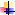 Наименование дисциплиныКонтрольные\курсовые работыСроки сдачиЭкзаменыЗачетыИностранный язык---З-тОсновы исследовательской деятельности---ДЗМенеджмент ---ДЗГосударственная и муниципальная служба1первый день сессии-ДЗГражданское правоКурсовая работапо согласованному графику+-Социальная работа--+-Организация работы органов и учреждений социальной защиты населения, органов ПФ РФ1первый день сессии-ДЗПравовая ответственность1первый день сессии+-Страховое дело---З-тСтатистика ---З-тПсихология социально-правовой деятельности1первый день сессии-ДЗПраво социального обеспеченияКурсовая работапо согласованному графику+-ВСЕГО4\248Перечень рекомендуемых учебных изданий, Интернет-ресурсов, дополнительной литературыНормативные правовые акты:1.  Гражданский кодекс Российской Федерации (ГК РФ) (часть первая от 30 ноября 1994 года N 51-ФЗ)2.  Гражданский кодекс Российской Федерации часть 2 (ГК РФ ч.2) от 26 января 1996 года N 14-ФЗ3. Закон РФ от 27.11.1992 N 4015-1 (ред. от 03.08.2018) "Об организации страхового дела в Российской Федерации"4.  Федеральный закон "Об обязательном медицинском страховании в Российской Федерации" от 29.11.2010 N 326-ФЗ (последняя редакция)5.  Федеральный закон "Об обязательном пенсионном страховании в Российской Федерации" от 15.12.2001 N 167-ФЗ (последняя редакция)6.  Федеральный закон "Об обязательном страховании гражданской ответственности владельцев транспортных средств" от 25.04.2002 N 40-ФЗ (последняя редакция)7. Федеральный закон "Об обязательном государственном страховании жизни и здоровья военнослужащих, граждан, призванных на военные сборы, лиц рядового и начальствующего состава органов внутренних дел Российской Федерации, Государственной противопожарной службы, сотрудников учреждений и органов уголовно-исполнительной системы, сотрудников войск национальной гвардии Российской Федерации" от 28.03.1998 N 52-ФЗ (последняя редакция)8.  Федеральный закон "О страховании вкладов физических лиц в банках Российской Федерации" от 23.12.2003 N 177-ФЗ (последняя редакция)Основные источники: 1. Захарова Н.А. Основы страховых отношений [Электронный ресурс]: учебное пособие для СПО/ Захарова Н.А.— Электрон. текстовые данные.— Саратов: Профобразование, Ай Пи Эр Медиа, 2019.— 186 c.— Режим доступа: http://www.iprbookshop.ru/79440.html.— ЭБС «IPRbooks»2. Захарова Н.А. Страховое дело [Электронный ресурс]: учебник для СПО/ Захарова Н.А.— Электрон. текстовые данные.— Саратов: Профобразование, Ай Пи Ар Медиа, 2020.— 274 c.— Режим доступа: http://www.iprbookshop.ru/90199.html.— ЭБС «IPRbooks»3. Турчаева И.Н. Страхование [Электронный ресурс]: учебное пособие/ Турчаева И.Н.— Электрон. текстовые данные.— Саратов: Ай Пи Эр Медиа, 2018.— 360 c.— Режим доступа: http://www.iprbookshop.ru/72817.html.— ЭБС «IPRbooks»Дополнительные источники:1. Белоусов Д.С. Страховое право [Электронный ресурс]: учебное пособие/ Белоусов Д.С.— Электрон. текстовые данные.— Саратов: Ай Пи Эр Медиа, 2010.— 43 c.— Режим доступа: http://www.iprbookshop.ru/1462.html.— ЭБС «IPRbooks»2. Годин А.М. Страхование [Электронный ресурс]: практикум/ Годин А.М., Косов М.Е., Фрумина С.В.— Электрон. текстовые данные.— Москва: Дашков и К, 2017.— 208 c.— Режим доступа: http://www.iprbookshop.ru/85454.html.— ЭБС «IPRbooks»3. Захарова Н.А. Основы страховых отношений [Электронный ресурс]: учебное пособие для СПО/ Захарова Н.А.— Электрон. текстовые данные.— Саратов: Профобразование, Ай Пи Эр Медиа, 2019.— 186 c.— Режим доступа: http://www.iprbookshop.ru/79440.html.— ЭБС «IPRbooks»Интернет-ресурсы:http:// www.pfrf.ru/http:// www.rgs.ru/http:// www.ffoms.ru/http:// www.fss.ru/Основные источники:1.     Государственная и муниципальная служба : учебник для СПО / Ю. Н. Туганов [и др.] ; под ред. Ю. Н. Туганова, С. И. Журавлева, В. И. Петрова. — 3-е изд., пер. и доп. — М. : Издательство Юрайт, 2018. — 286 с. — (Серия : Профессиональное образование). — ISBN 978-5-534-04776-9.Дополнительные источники:1.       Государственная и муниципальная служба : учебник и практикум для СПО / Е. В. Охотский [и др.] ; под общ. ред. Е. В. Охотского. — М. : Издательство Юрайт, 2018. — 403 с. — (Серия : Профессиональное образование). — ISBN 978-5-534-01367-2. — Режим доступа : www.biblio-online.ru/book/82A0F43D-43A5-43CF-AB67-E0D24F8F21C82.   Шувалова, Н. Н. Этика государственной и муниципальной службы : учебник и практикум для СПО / Н. Н. Шувалова. — 2-е изд., пер. и доп. — М. : Издательство Юрайт, 2018. — 334 с. — (Серия : Профессиональное образование). — ISBN 978-5-534-06906-8. — Режим доступа : www.biblio-online.ru/book/DCF2F8E2-9548-4E64-B397-2651F76C3448Интернет-ресурсы:1.     ЭБСbiblio-online.ru       Министерство образования и науки Челябинской областиГосударственное бюджетное профессиональное образовательное учреждение         «Южно-Уральский многопрофильный колледж»                            ______________________________________________________________________________________________________________________(тема работы, 14, жирным, прописными, по центру)ПОЯСНИТЕЛЬНАЯ ЗАПИСКА          К КУРСОВОЙ РАБОТЕпо ПМ    (дисциплине)______название_________шифр (шифр состоит из  номера специальности и номера группы  например: КР 40.02.01 201.  ПЗ) (12, прописными, по центру)Нормоконтролер                                                                                             Руководитель                                                                                                                      _____________ИОФ___________________ИОФ                                                                           «____»_____________ 20   г.                                                                     «__»______________20   г.                           Автор работы                            студент группы                                      ________________ИОФ                                «___»___________20     г.                   Оценка                                           _____________________                              «__»____________20   г.г. Челябинск, годНаименование этаповкурсовой работыСрок выполнения этапов работыОтметка о выполнениируководителя12 кегль, строчными, с прописной